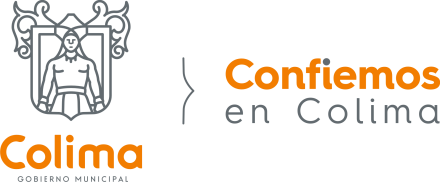 H. AYUNTAMIENTO CONSTITUCIONAL DE COLIMA.P r e s e n t e.__________________________________Firma del Solicitante_________________________________Nombre y firma del Servidor                                                                                                                                                     Público que recibe la Información